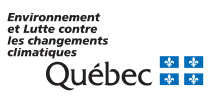 RenseignementsIdentification du professionnel ou de la personne compétente (art. 41 al. 1 (3)a) REAFIE)Tâches confiées au professionnel ou à la personne compétente (art. 41 al. 1 (3)b) REAFIE)Attestation du professionnel ou personne compétente (art. 41 al. 1 (3)c) REAFIE) J’atteste que les renseignements et documents que j’ai produits pour compléter cette déclaration de conformité sont complets et exacts (art. 41 REAFIE).Toute fausse attestation est passible des sanctions en vertu de la Loi sur la qualité de l’environnement (RLRQ, c. Q-2, ci-après LQE).Dispositions pénalesQuiconque produit ou signe une attestation requise en vertu de la LQE ou de ses règlements qui est fausse ou trompeuse commet une infraction et est passible, dans le cas d’une personne physique, d’une amende de 5 000 $ à 500 000 $ ou, malgré l’article 231 du Code de procédure pénale (chapitre C-25.1), d’une peine d’emprisonnement maximale de 18 mois, ou des deux à la fois, et, dans les autres cas, d’une amende de 15 000 $ à 3 000 000 $ selon l’article 115.31 de la LQE.Quiconque accomplit ou omet d’accomplir quelque chose en vue d’aider une personne ou une municipalité à commettre une infraction visée par LQE ou ses règlements, ou conseille, encourage, incite ou amène une personne ou une municipalité à commettre une telle infraction, commet lui-même cette infraction (article 115.38 de la LQE).Les informations rapportées dans ce formulaire font parties des renseignements demandés  lorsque le déclarant ou son représentant a requis les services d’un professionnel ou d’une autre personne compétente pour la préparation d’un projet ou d’une déclaration de conformité (art. 41 REAFIE). Les cas échéant, les documents ou renseignements à fournir peuvent être précisés dans chaque section offrant la possibilité de déclarer une activité.Ce formulaire doit être rempli et signé par le professionnel ou la personne compétente qui a produit, notamment, un document, une étude, un avis, des plans et devis ou encore fourni une attestation, une prescription sylvicole ou des renseignements. Un formulaire est à remplir par chaque professionnel ou personne compétente qui a fourni des études, des avis, des plans et devis, des attestations, des prescriptions sylvicoles ou encore des renseignements. Un professionnel est ici désigné comme un professionnel au sens de l’article 1 du Code des professions (chapitre C-26). Une personne compétente est une personne qui exerce dans un domaine précis mais qui n’est pas désignée comme professionnel au sens de l’article 1 du Code des professions (chapitre C-26).Nom :      Titre ou fonction :      Titre ou fonction :      Titre ou fonction :      Titre ou fonction :       ProfessionnelNuméro de membre :       Autre personne compétenteVeuillez préciser :      Veuillez préciser :      Veuillez préciser :      Veuillez préciser :      Entreprise d’affiliation, le cas échéant :  Entreprise d’affiliation, le cas échéant :  Entreprise d’affiliation, le cas échéant :  Entreprise d’affiliation, le cas échéant :  Entreprise d’affiliation, le cas échéant :  Adresse (numéro et rue) : Adresse (numéro et rue) : Municipalité      Municipalité      Municipalité      Province : Pays : Pays : Code postal : Code postal : Téléphone : 	Poste : Téléphone : 	Poste : Courriel : Courriel : Courriel : La présente déclaration est requise et jointe à la déclaration de conformité ayant pour titre : La déclaration de conformité est produite par . Pour la réalisation d’une activité réalisée dans la municipalité de      , pour le terrain situé à l’adresse ou sur le lot suivant .Compléter le ou les tableaux ci-dessous :La présente déclaration est requise et jointe à la déclaration de conformité ayant pour titre : La déclaration de conformité est produite par . Pour la réalisation d’une activité réalisée dans la municipalité de      , pour le terrain situé à l’adresse ou sur le lot suivant .Compléter le ou les tableaux ci-dessous :La présente déclaration est requise et jointe à la déclaration de conformité ayant pour titre : La déclaration de conformité est produite par . Pour la réalisation d’une activité réalisée dans la municipalité de      , pour le terrain situé à l’adresse ou sur le lot suivant .Compléter le ou les tableaux ci-dessous :La présente déclaration est requise et jointe à la déclaration de conformité ayant pour titre : La déclaration de conformité est produite par . Pour la réalisation d’une activité réalisée dans la municipalité de      , pour le terrain situé à l’adresse ou sur le lot suivant .Compléter le ou les tableaux ci-dessous :Tâche confiéeTitre et numéro du documentAuteursDateTâche confiéeRenseignementDate de transmissionSignature : ________________________________________________________Date : 